XAVIER INSTITUTE OF ENGINEERING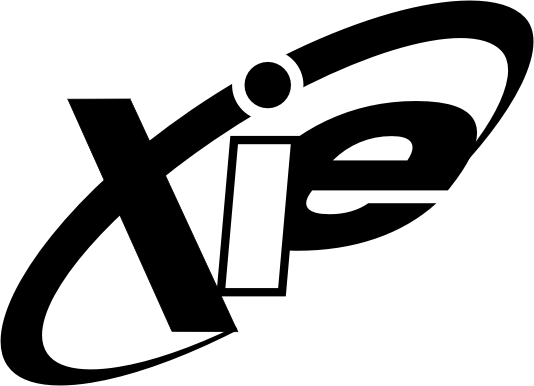 Mahim Causeway, Mahim, Mumbai – 400 016  24455937 / 24454559 / 24451961 Email : office@xavierengg.com___________________________________________________________________________________				Date: 01/07/2021NOTICEEntrepreneurship Cell (E-Cell) 2021-22E-Cell is created with the aim of supporting students at XIE in their entrepreneurial ventures by providing resources, innovative programs and opportunities to connect with mentors and investors. Applications are invited to be a part of E-Cell for the AY 2021-22. Students from T.E and B.E can apply to be a member of E-Cell. Please fill the google form to complete application process. The last date to fill google form is July 2, 2021.Prof. Shailaja Udtewar		                                             Dr. Y.D. Venkatesh	E-Cell, Staff In-Charge                                                                (Principal)Cell No.- 9029082163 								